Drodzy Rodzice można się ze mną kontaktować korzystając z e-maila:e.idziak.ps16.pt@interia.plJęzyk angielski: tydzień  8 – 12 czerwca 2020Zakres tematyczny: MOJE MIASTO, MOJA WIEŚ. (PSZCZÓŁKI)Słówka i wyrażenia po angielsku:*city – miasto*village – wieś*playground – plac zabaw*shop – sklep  *pool – basen  *hospital – szpital *cinema – kino *beach – plaża*restaurant – restauracja *post office – poczta *kindergarten – przedszkole *forest – las *river – rzeka *field – pole **wyrażenia:*I live …. – ja mieszkam *Where are you going? – Gdzie idziesz?*milk the cow – doić krowę*feed the pigs – karmić świnki*gather eggs – zbierać jajka*plant the seeds – sadzić nasiona*pick the corn – zrywać kukurydzęUtrwalenie słownictwa  w piosence: “Where are you going? Places song.”: https://youtu.be/FxRGkjkVTGA  (piosenka nr 1)“The Farmer In The Dell”: https://www.youtube.com/watch?v=E-krsNziXEw  (the farmer in the dell – farmer w małej zalesionej dolinie) (piosenka nr 2)Zabawy dla PSZCZÓŁEK:Rodzic wycina fiszki. Zadaniem dziecka jest wskazać odpowiedni obrazek do tekstu piosenki nr 1 oraz głośno wymówić nazwę danego miejsca w języku angielskim.ZABAWA DLA DZIECI. Rodzic włącza piosenkę nr 2, zadaniem dziecka jest naśladowanie czynności z piosenki.Poniżej fiszki przedstawiające omawiane  słownictwo, które można wykorzystać jako dodatkowy materiał do zapamiętania słówek. Najlepszą zabawą jest: What’s missing? (czego brakuje), polega na tym, że najpierw rodzic czyta głośno każde słówko i prosi dziecko o powtórzenie usłyszanego słowa (dla młodszych grup proszę wybrać maksymalnie 4 słowa a dla starszych do 7), później  dziecko  przygląda się przez chwilę na fiszki, a gdy rodzic poprosi, to dziecko zamyka oczy. Kiedy ma zamknięte oczka, rodzic chowa jedną kartę za plecami i prosi o otwarcie oczu oraz zadaje pytanie:  what’s missing? Dziecko próbuje powiedzieć po angielsku jakiej karty brakuje.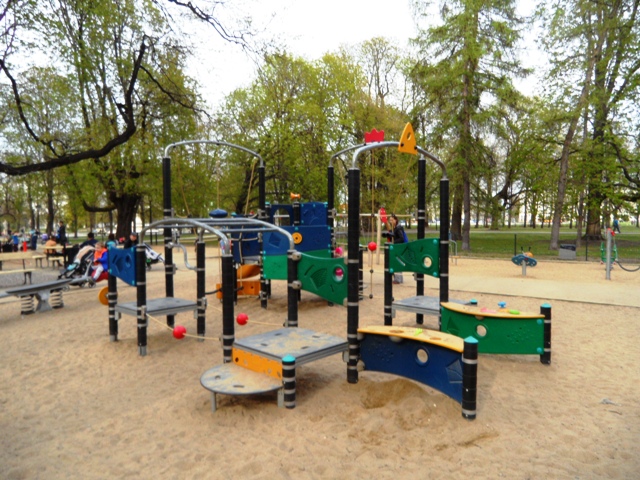 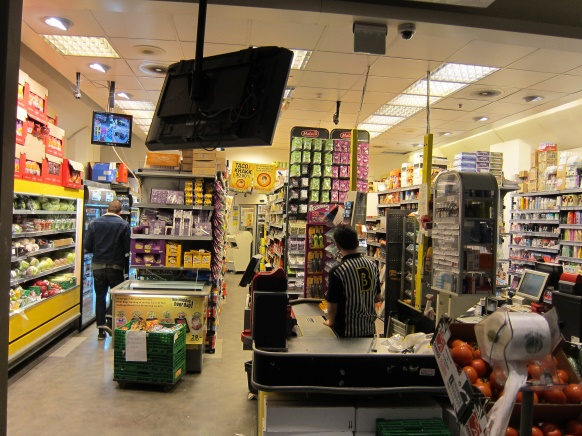 PLAYGROUND                                                                          SHOP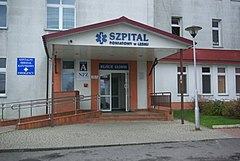 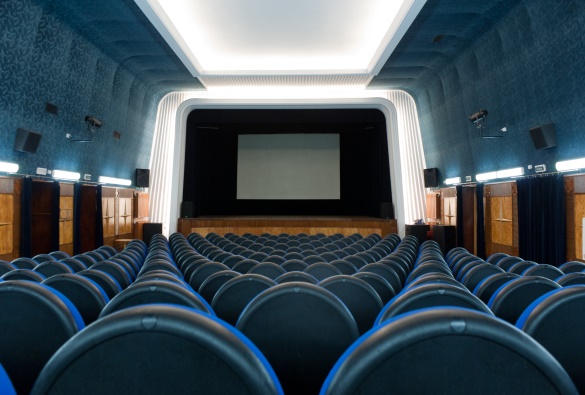 HOSPITAL                                                                     CINEMA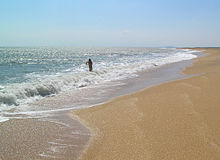 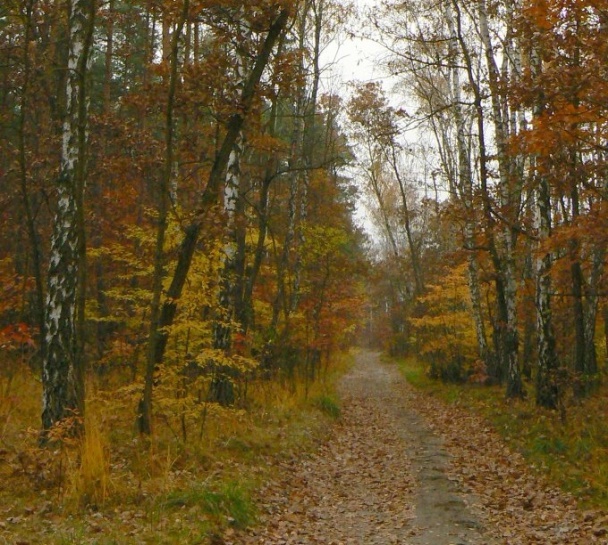 BEACH                                                                                                         FOREST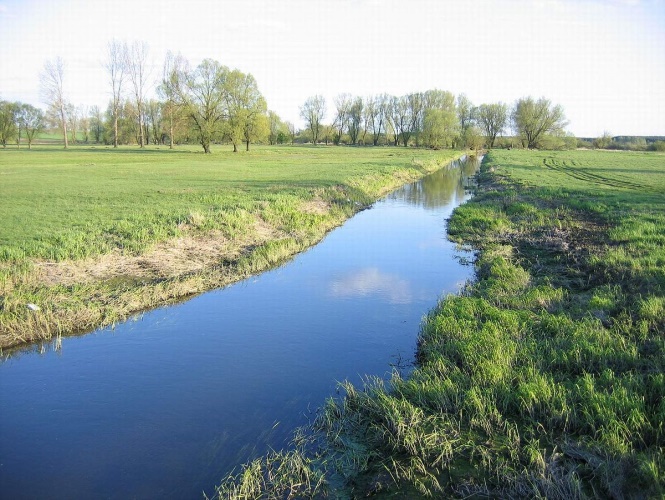 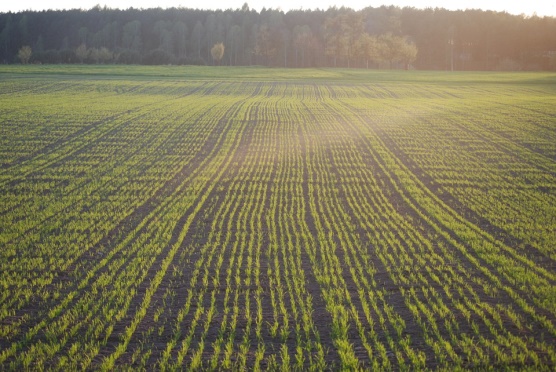 RIVER                                                                                            FIELD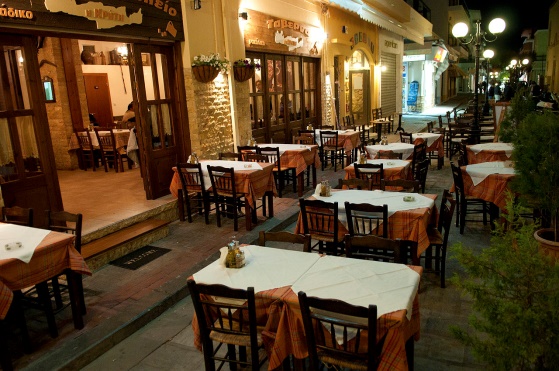 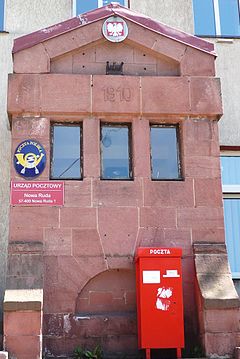 RESTAURANT                                                        POST OFFICE